BEFUNDAUFNAHME							Name:		Diagnose: Vorname:				Nebendiagnose:	Geburtsdatum:			Krankheiten:Adresse:			Allergien:	PLZ, Ort:				Operation:Telefon:		Medikamente:	E-mail:		Bisherige Massnahmen:Krankenkasse:							      	ANAMNESESTATIKBEFUND / BODYCHART 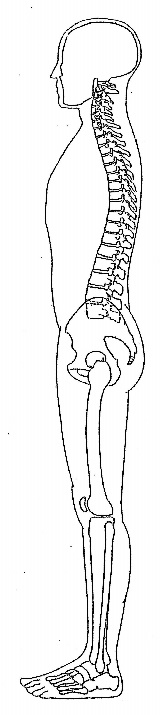 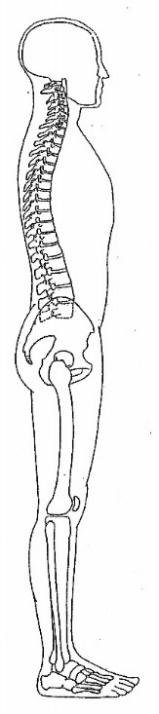 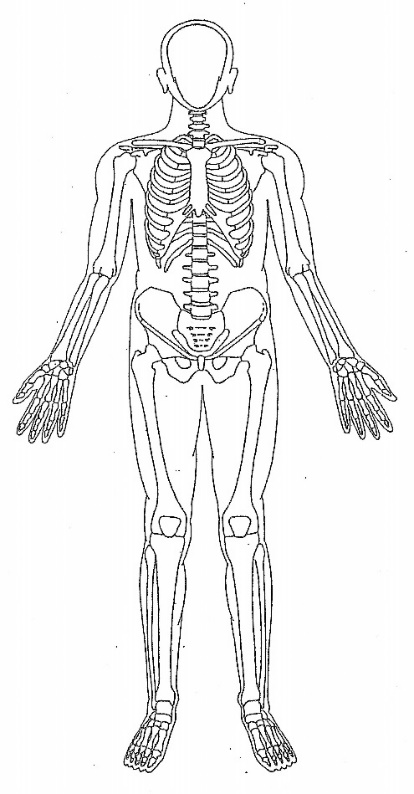 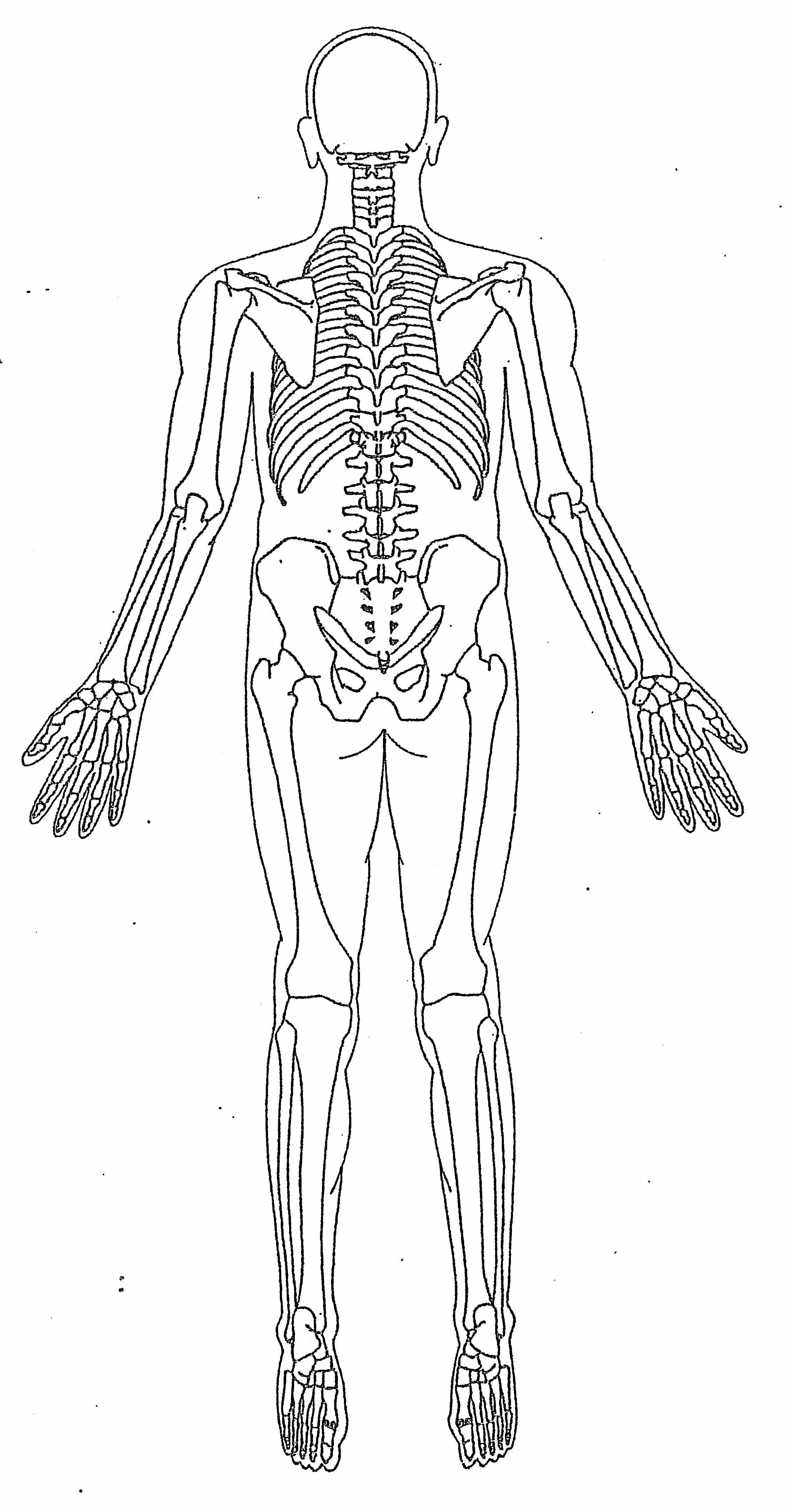 ZIELEPrimäres Ziel: Nahziel:	Fernziel - Motivationsziel:	BEHANDLUNGSVERLAUFDatumBefund, Therapie, VerlaufBemerkungDatumBefund, Therapie, VerlaufBemerkung